Name ___________________________Planning for and / orHere is the shape we use:        Take your ruler and trace over the shapes:What is the difference?What could Marty do?Think of some actions you know of that Marty could complete and list there here:What could you make Marty do, that uses a logic block? Draw a plan and use the symbols.Did you have any bugs? How did you fix them?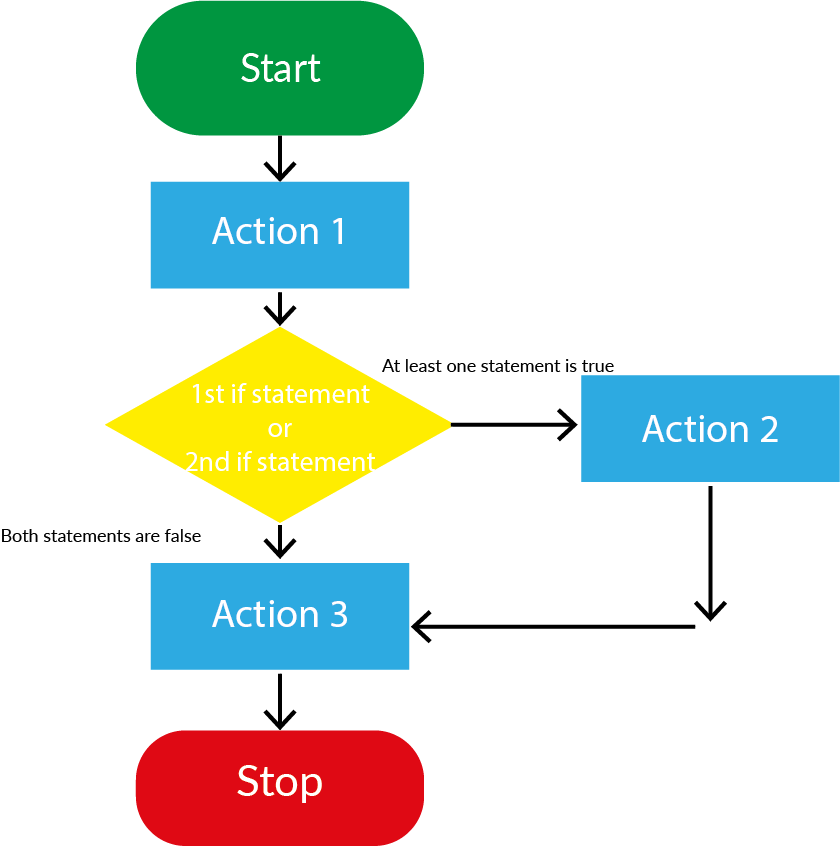 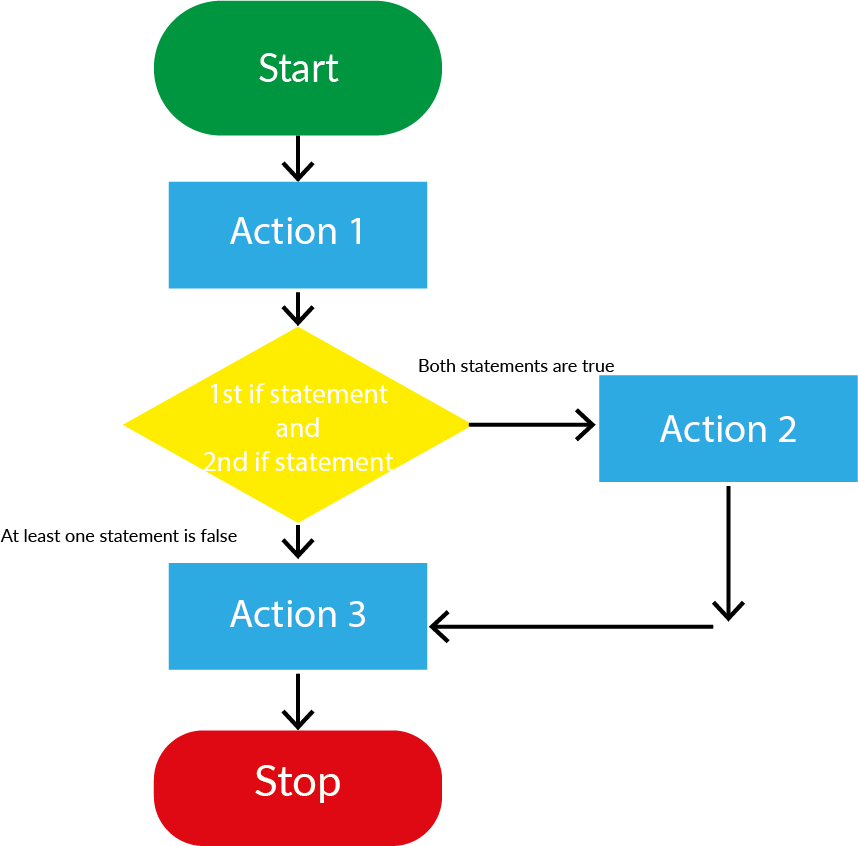 